DISPERSED FEEDING RECORD SHEET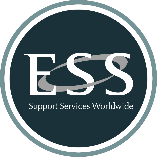 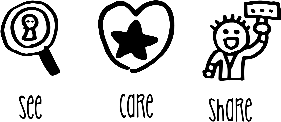 (PACKED, CONTAINER OR HOSPITALITY MEALS)Unit/Galley/Mess/Kitchen:							Date:DishKitchenKitchenFeeding LocationFeeding LocationChef SignaturePrint NameRecipient SignaturePrint NameDishTempTimeTempTimeChef SignaturePrint NameRecipient SignaturePrint Name